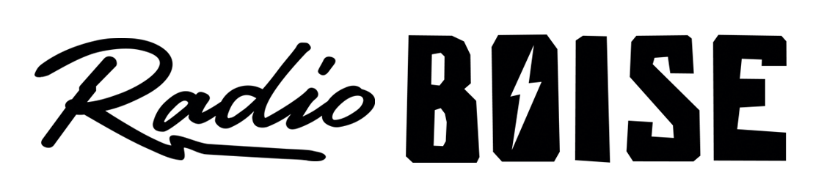 --Minutes--Radio Boise Board of Directors (BoD) MeetingThursday, April 2, 2020 6:00 - 7:00PMOnline teleconferenceBoD Members (9): Daniel Glynn (Chair) Kristen Cheyney (Immediate Past Chair), Chelle Nystrom (Treasurer), Dave Foster (Vice Chair), Jason Pretty Boy (Secretary), Daniel Felkins, Matt Hicks, Beth Markley, Rachel Abrahamson.BoD Members In Attendance (9): Abrahamson, Cheyney, Foster, Glynn, Hicks, Markley, Nystrom, Pretty Boy and Jessica Evett (General Manager).BoD Members Unable to Attend (1):, FelkinsStaff: NoneAgenda and minutes are posted online at: http://radioboise.us/board-of-directors/agendas-and-meeting-notes/Call to Order: 6:05PM - GlynnMove to Approve Minutes: February 27, 2020Foster - Motion to approve Nystrom - SecondPassGM Update:  Working on SBA loans.Board voted via Slack to approve applying for SBA loans.SBA 7 Loan for disaster relief.PPP for payroll protection.Discussed income and expense issues.Expense challenges in March due to cancelled raffle and no merch salesRevenue also down due to cancelled events related to Treefort and rafflePledge drive will be impacted by low challenge giftsSpring Fund Drive Defer expenses as much as possible and as appropriateLooking for underwriting leadsCOVID-19:Practicing social distancing and sanitizing70% of programmers producing remote material, shooting for 100% at home productionPeople who are feeling sick are asked to stay homePublic Comment: NoneAdjournment: Glynn adjourned the meeting at 7:08 PM. 